     Year 1 Materials Knowledge Organiser   Materials: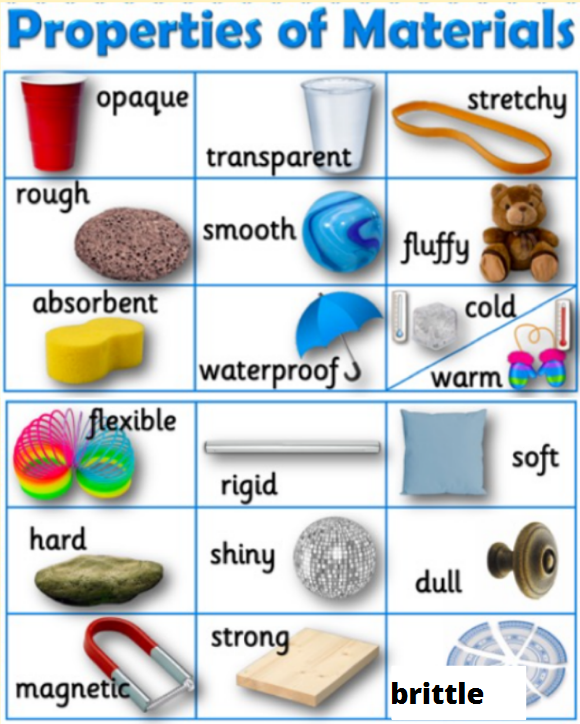 Plastic__________Wood__________Metal__________Glass__________Paper__________Brick__________Fabric__________Stone__________